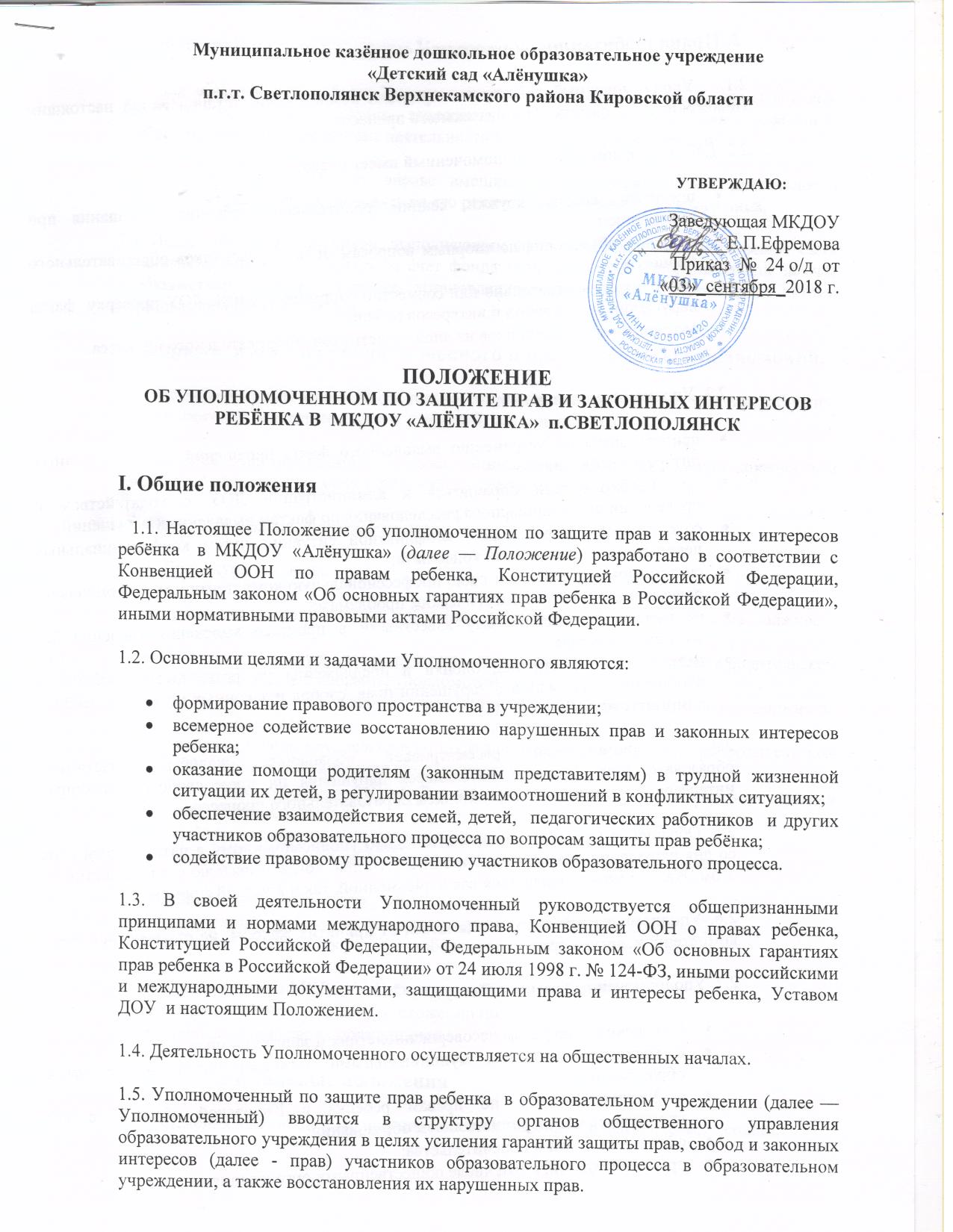  2. Права и обязанности уполномоченного.2.1.   Уполномоченный действует в пределах компетенции, установленной настоящим Положением, и в рамках образовательного процесса. 2.2. Для реализации задач уполномоченный имеет право:посещать занятия, кружки, секции, родительские собрания, совещания при заведующем;получать объяснения по спорным вопросам от всех участников образовательного процесса;проводить самостоятельно или совместно с администрацией ДОУ проверку  факта нарушения прав, свобод и интересов ребёнка;выбирать себе помощников из числа участников образовательного процесса.2.3. Уполномоченный обязан:принять меры по устранению выявленного факта нарушений прав и законных интересов ребёнка;при необходимости обращаться к администрации ДОУ с ходатайством о проведении дисциплинарного расследования по фактам выявленных нарушений;содействовать разрешению  конфликтной ситуации путем конфиденциальных переговоров с участниками конфликта;систематически повышает свою профессиональную компетентность по социально-правым и психолого-педагогическим проблемам;не разглашать ставшие ему известными в процессе выяснения сведения без согласия заявителя;направлять свои мнения, оценки и предложения по результатам изучения и обобщения информации о нарушении прав, свобод и законных интересов ребёнка администрации ДОУ.  2.4. Уполномоченный рассматривает обращение (жалобы) участников образовательного процесса, касающиеся нарушения их прав, свобод и законных интересов, связанных с осуществлением образовательного процесса.2.5. Обращение (жалоба)должно быть подано уполномоченному в пятидневный срок со дня нарушения права заявителя или с того дня. когда заявителю стало известно об этом. Жалоба может подаваться как в письменной, так и в устной формах. 2.6. Уполномоченный должен отказаться от принятия жалобы, не относящейся к его компетенции, аргументируя отказ.2.7. Уполномоченный взаимодействует:с инспекцией по делам несовершеннолетних и защите их прав;с государственными и муниципальными органами управления в сфере образования;с Уполномоченным по правам ребенка в Кировской области, с его представителем в муниципальном образовании;с органами опеки и попечительства;правозащитными, в том числе общественными организациями.  3. Обеспечение деятельности Уполномоченного3.1. Для эффективной работы Уполномоченного администрация ДОУ оказывает ему всемерное содействие, выдаче запрашиваемых документов и иных сведений, необходимых для осуществления деятельности в пределах его компетенции.3.2. Администрация ДОУ не вправе вмешиваться, и препятствовать деятельности Уполномоченного с целью повлиять на его решение в интересах отдельного лица.3.3. Педагогическим работникам, выполняющим функции Уполномоченного, могут быть установлены надбавки к окладу за счет фонда экономии заработной платы или за счёт внебюджетных средств в порядке, установленном локальными нормативными актами образовательного учреждения. 4. Порядок избрания уполномоченного и прекращение его полномочий.4.1. Уполномоченным может быть только совершеннолетний педагогический работник: учитель-логопед, воспитатель (в т.ч. старший), педагог-психолог. 4.2.Участник образовательного процесса, занимающий административную должность в МКДОУ «Алёнушка», не может быть избран уполномоченным.4.3. Порядок избрания уполномоченного.4.3.1. Процедура выборов:родители на родительских собраниях рассматривают кандидатуры на должность уполномоченного;выбрав кандидатуру, делегируют представителя для участия в общем родительском собрании с целью избрания уполномоченного;педагоги на педсовете рассматривают кандидатуры на должность уполномоченного;выбрав кандидатуру, делегируют представителя для участия в общем родительском собрании с целью избрания уполномоченного;на общем собрании ДОУ избирают уполномоченного открытым или прямым тайным голосованием; выборы проводятся один раз в три года;начало деятельности уполномоченного оформляется приказом заведующего.4.4. Прекращение деятельности уполномоченного. Уполномоченный прекращает свою деятельность по окончании срока выборов.Уполномоченный может досрочно освобождаться от обязанностей в случаях:увольнения из МКДОУ «Алёнушка» п.Светлополянскподачи личного заявления о сложении полномочий;неисполнения своих обязанностей.5. Заключительные положения5.1.Изменения в настоящее Положение вносятся решением педагогического совета.